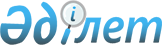 "2021-2023 жылдарға арналған Райым ауылдық округінің бюджеті туралы" Арал аудандық мәслихатының 2020 жылғы 28 желтоқсандағы № 476 шешіміне өзгерістер енгізу туралы
					
			Мерзімі біткен
			
			
		
					Қызылорда облысы Арал аудандық мәслихатының 2021 жылғы 29 сәуірдегі № 43 шешімі. Қызылорда облысының Әділет департаментінде 2021 жылғы 5 мамырда № 8330 болып тіркелді. Мерзімі біткендіктен қолданыс тоқтатылды
      "Қазақстан Республикасының Бюджет кодексі" Қазақстан Республикасының 2008 жылғы 4 желтоқсандағы Кодексінің 109-1-бабына және "Қазақстан Республикасындағы жергілікті мемлекеттік басқару және өзін-өзі басқару туралы" Қазақстан Республикасының 2001 жылғы 23 қаңтардағы Заңының 6-бабының 2-7-тармағына сәйкес Арал аудандық мәслихаты ШЕШІМ ҚАБЫЛДАДЫ:
      1. "2021-2023 жылдарға арналған Райым ауылдық округінің бюджеті туралы" Арал аудандық мәслихатының 2020 жылғы 28 желтоқсандағы № 476 шешіміне (нормативтік құқықтық актілерді мемлекеттік тіркеу Тізілімінде 8054 нөмірімен тіркелген) мынадай өзгерістер енгізілсін:
      1-тармақ жаңа редакцияда жазылсын:
      "1. 2021-2023 жылдарға арналған Райым ауылдық округінің бюджеті 1, 2 және 3- қосымшаларға сәйкес, оның ішінде 2021 жылға мынадай көлемдерде бекітілсін:
      1) кірістер – 78 238 мың теңге, оның ішінде:
      салықтық түсімдер – 2 080 мың теңге;
      салықтық емес түсімдер – 0;
      негізгі капиталды сатудан түсетін түсімдер – 0;
      трансферттер түсімдері – 76 158 мың теңге;
      2) шығындар – 79 033,9 мың теңге;
      3) таза бюджеттік кредиттеу – 0;
      бюджеттік кредиттер – 0;
      бюджеттік кредиттерді өтеу – 0;
      4) қаржы активтерімен операциялар бойынша сальдо – 0;
      қаржы активтерін сатып алу – 0;
      мемлекеттің қаржы активтерін сатудан түсетін түсімдер – 0;
      5) бюджет тапшылығы (профициті) – - 795,9 мың теңге;
      6) бюджет тапшылығын қаржыландыру (профицитін пайдалану) – 795,9 мың теңге.".
      Аталған шешімнің 1 - қосымшасы осы шешімнің қосымшасына сәйкес жаңа редакцияда жазылсын.
      2. Осы шешім 2021 жылғы 1 қаңтардан бастап қолданысқа енгізіледі және ресми жариялауға жатады. Райым ауылдық округінің 2021 жылға арналған бюджеті
					© 2012. Қазақстан Республикасы Әділет министрлігінің «Қазақстан Республикасының Заңнама және құқықтық ақпарат институты» ШЖҚ РМК
				
      Арал аудандық мәслихатының кезектен тыс төртінші сессиясының төрағасы 

А. Садуакасова

      Арал аудандық мәслихатының хатшысы 

Б. Турахметов
Арал аудандық мәслихатының
2021 жылғы 29 сәуірдегі
№ 43 шешіміне қосымшаАрал аудандық мәслихатының2020 жылғы "28" желтоқсандағы
№ 476 шешіміне 1-қосымша
Санаты 
Санаты 
Санаты 
Санаты 
Сомасы, 
мың теңге
Сыныбы 
Сыныбы 
Сыныбы 
Сомасы, 
мың теңге
Ішкі сыныбы
Ішкі сыныбы
Сомасы, 
мың теңге
Атауы 
Сомасы, 
мың теңге
1
2
3
4
5
1. Кірістер
78 238
1
Салықтық түсімдер
2 080
04
Меншiкке салынатын салықтар
2 080 
1
Мүлiкке салынатын салықтар
15
3
Жер салығы
98
4
Көлік құралдарына салынатын салық
1 967
2
Салықтық емес түсімдер
0
3
Негiзгi капиталды сатудан түсетін түсімдер
0
4
Трансферттердің түсімдері
76 158
02
Мемлекеттiк басқарудың жоғары тұрған органдарынан түсетiн трансферттер
76 158
3
Аудандардың (облыстық маңызы бар қаланың) бюджетінен трансферттер
76 158
Функционалдық топ
Функционалдық топ
Функционалдық топ
Функционалдық топ
Сомасы, 
мың теңге
Бюджеттік бағдарламалардың әкімшісі
Бюджеттік бағдарламалардың әкімшісі
Бюджеттік бағдарламалардың әкімшісі
Сомасы, 
мың теңге
Бағдарлама 
Бағдарлама 
Сомасы, 
мың теңге
Атауы 
Сомасы, 
мың теңге
2. Шығындар
79 033,9 
01
Жалпы сипаттағы мемлекеттік қызметтер
20 337,9
124
Аудандық маңызы бар қала, ауыл, кент, ауылдық округ әкімінің аппараты
20 337,9
001
Аудандық маңызы бар қала, ауыл, кент, ауылдық округ әкімінің қызметін қамтамасыз ету жөніндегі қызметтер
20 337,9
07
Тұрғын үй-коммуналдық шаруашылық
970 
124
Аудандық маңызы бар қала, ауыл, кент, ауылдық округ әкімінің аппараты
970
008
Елді мекендердегі көшелерді жарықтандыру
622
009
Елдi мекендердiң санитариясын қамтамасыз ету
348
08
Мәдениет, спорт, туризм және ақпараттық кеңістiк
45 762
124
Аудандық маңызы бар қала, ауыл, кент, ауылдық округ әкімінің аппараты
45 762
006
Жергілікті деңгейде мәдени-демалыс жұмысын қолдау
45 762
13
Басқалар
11 964
124
Аудандық маңызы бар қала, ауыл, кент, ауылдық округ әкімінің аппараты
11 964
040
Өңірлерді дамытудың 2025 жылға дейінгі мемлекеттік бағдарламасы шеңберінде өңірлерді экономикалық дамытуға жәрдемдесу бойынша шараларды іске асыруға ауылдық елді мекендерді жайластыруды шешуге арналған іс-шараларды іске асыру
11 964
3. Таза бюджеттік кредит беру
0
Бюджеттік кредиттер
0
5
Бюджеттік кредиттерді өтеу
0
4. Қаржы активтерімен операциялар бойынша сальдо
0
Қаржы активтерін сатып алу
0
5. Бюджет тапшылығы (профициті)
-795,9
6. Бюджет тапшылығын қаржыландыру (профицитін пайдалану)
795,9
8
Бюджет қаражаттарының пайдаланылатын қалдықтары
795,9
1
Бюджет қаражатының бос қалдықтары
795,9
01
Бюджет қаражатының бос қалдықтары
795,9
2
Есепті кезең соңындағы бюджет қаражатының қалдықтары
0
01
Есепті кезең соңындағы бюджет қаражатының қалдықтары
0